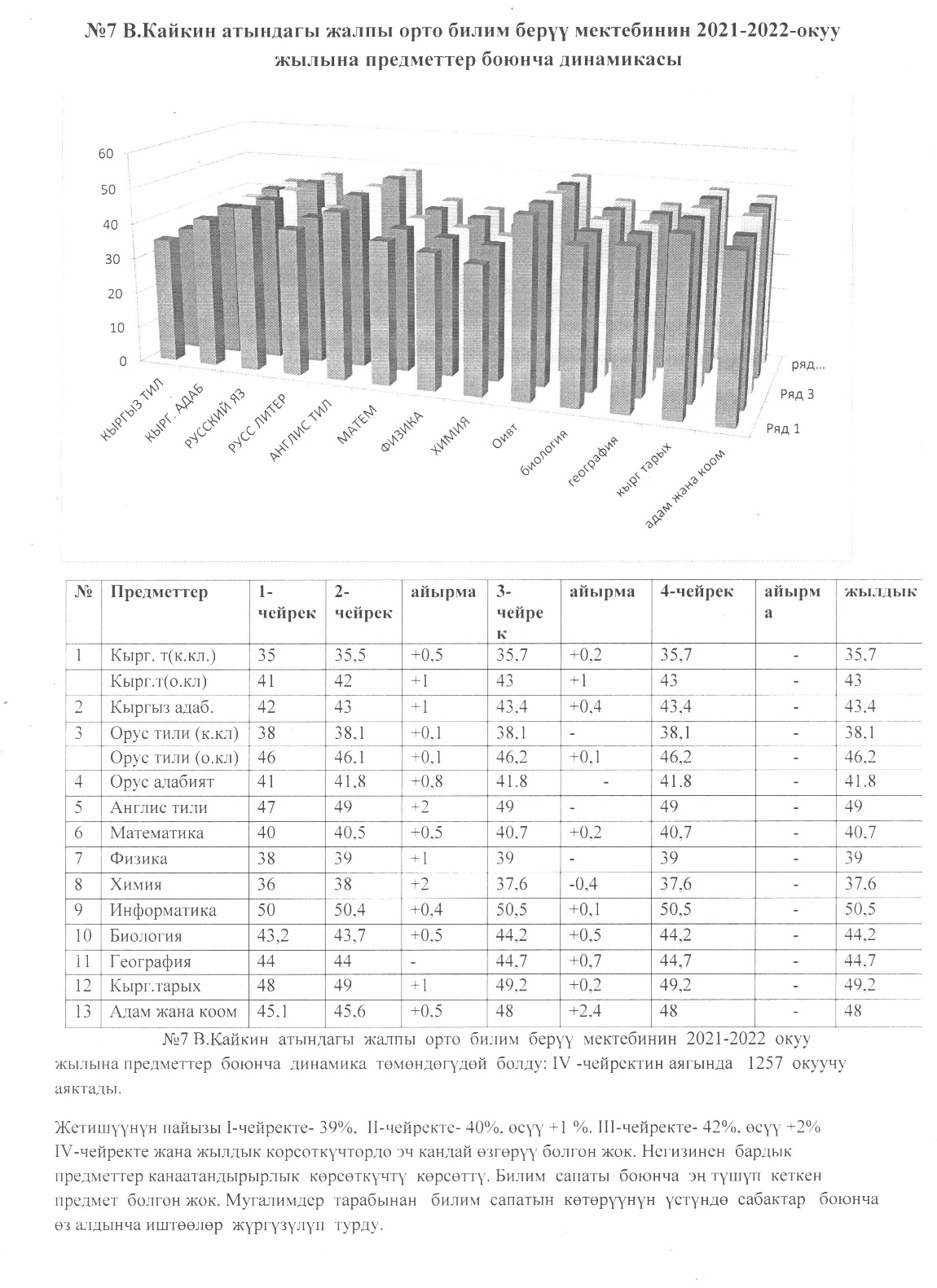 №7 В.Кайкин орто мектебинин 1-4-класстарынын билим сапатынын салыштырма мониторингин жүргүзүү абалы	1-2-3-4-чейрек  жана жылдык  2021-2022-окуу жылы	               1-чейрек                2-чейрек                     3-чейрек	4-чейрек            жылдык№7 В.Кайкин орто мектебинин 5-9-класстарынын билим сапатынын салыштырма мониторингин жүргүзүү абалы1-2-3-4-чейрек жана жылдык 2021-2022-окуу жылы               1-чейрек                2-чейрек                     3-чейрек	4-чейрек            жылдык №7 В.Кайкин орто мектебинин 10-11-класстарынын билим сапатынын салыштырма мониторингин жүргүзүү абалы1-2-3-4-чейрек  жана жылдык 2021-2022-окуу жылы               1-чейрек                2-чейрек                     3-чейрек	4-чейрек            жылдык №7 В.Кайкин орто мектебинин 1-11-класстарынын билим сапатынын салыштырма мониторингин жүргүзүү абалы1-2-3-4-чейрек  жана жылдык 2021-2022-окуу жылы               1-чейрек                2-чейрек                     3-чейрек	4-чейрек            годовая                                                      №7 В.Кайкин атындагы жалпы орто билим берүү мектебинин2021-2022-окуу жылындагы 5-9-класстар боюнча жалпы мониторинг                                                   №7 В.Кайкин атындагы жалпы орто билим берүү мектебинин2021-2022-окуу жылындагы 10-11-класстар боюнча жалпы мониторинг№7 В.Кайкин атындагы жалпы орто билим берүү мектебинин2021-2022-окуу жылындагы 1-11-класстар боюнча жалпы мониторинг№                             КласстарКласс жетекчиси 1-чейрек2-чейрекАйырма1-2 чейрек3-чейрекАйырма2-3 чейрек4-чейрекАйырма3-4чейрекжылдык5аБайзакова Наргиза Кенжебековна50%54%+455%+15бСмагулова Гаухар Байбосуновна42%42%-38%-45вТакен кызы Гулкыз42%42%-47%+55гАсылбекова Жазгуль Большевиковна42%38%-437%-16аМендрухова Елена Николаевна45%52%+745%-76бДыйканбаева Асель Абдрешовна 52%57%+543%-86вШаменова Назгуль Бексултановна52%61%+952%-96гМамиева Динар Чалагызовна37%39%+241%+36дТоконов Арслан Бектурсунович30%30%-31%+17аИбраева Гулзат Амантуровна33%33%-35%+27бОрозбаева Венера Куватбековна42%45%+354%+97вЧаргынова Багира Толоновна40%40%-40%-7гМукаева Акбота Джолдошевна29%27%-226%-18аКолпакова  Кульшат Асановна31%41%+1041%-8бБекнова Эркингул Эсенбековна32%32%-38%+68вАлымбекова Рыскул Бекбосуновна33%37%+437%-8гКулукеева Гулзат Талайбековна26%26%-26%-9аДжантаева Гулзана Джергалбековна33%36%+336%-9бАзаева Айнур Турсуналиевна37%33%-433%-9вИдирисханова  Асль Нурммухамедовна28%28%-28%-9гОсконбаева Мээрим Жукешовна32%27%-526%-1Жалпы 5-9-класстар37%38%+444%+6№                             КласстарКласс жетекчиси 1-чейрек2-чейрекАйырма1-2 чейрек3-чейрекАйырма2-3 чейрек4-чейрекАйырма3-4чейрекжылдык10 аДжаилганова Жылдыз Садырбековна3939-48%+310б Усупбаева Айдай Романовна4352+952%-10вСыртбай кызы  Суусар3838-38%-11аКачаганова Жылдыз Аскарбековна4242-42%-11бДжумашева Чинара Эркинбековна4338-538%-Жалпы 10-11-класстар41%43%+246%+3№                             КласстарЖооптуу окуу бөлүм башчылары1-чейрек2-чейрекАйырма1-2 чейрек3-чейрекАйырма2-3 чейрек4-чейрекАйырма3-4чейрекжылдык1-4Акыбаева Анаркул Шаршенбековна39%43%+444%+15-9Касымбекова Гулазия Султановна37%38%+139%+110-11Касымбекова Гулазия Султановна41%43%+246%+31-11Акыбаева Анаркул Шаршенбековна Касымбекова Гулазия Султановна39%43%+442%-1